Tipos de muestreo: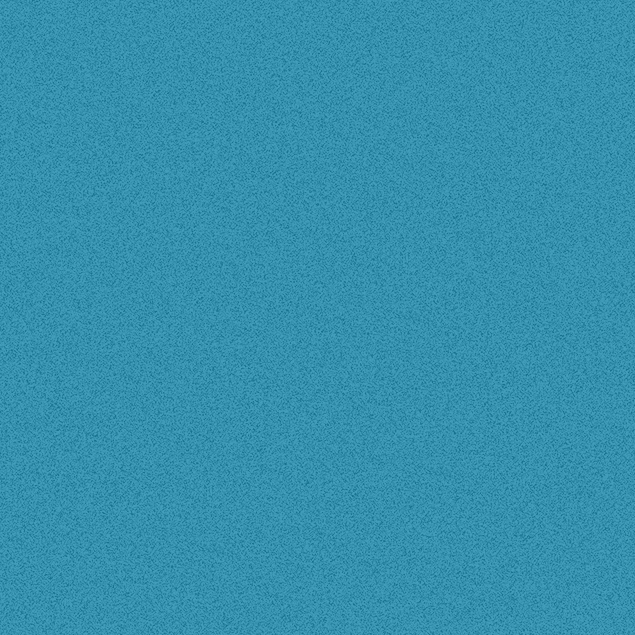 -Probabilistico: Los métodos de muestreo probabilísticos son aquellos que se basan en el principio de equiprobabilidad. Es decir, aquellos en los que todos los individuos tienen la misma probabilidad de ser elegidos para formar parte de una muestra y, consiguientemente, todas las posibles muestras de tamaño n tienen la misma probabilidad de ser seleccionadas. Sólo estos métodos de muestreo probabilísticos nos aseguran la representatividad de la muestra extraída y son, por tanto, los más recomendables. Dentro de los métodos de muestreo probabilísticos encontramos los siguientes :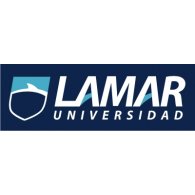 1.- Muestreo aleatorio simple:  El procedimiento empleado es el siguiente: 1) se asigna un número a cada individuo de la población y 2) a través de algún medio mecánico (bolas dentro de una bolsa, tablas de números aleatorios, números aleatorios generados con una calculadora u ordenador, etc.) se eligen tantos sujetos como sea necesario para completar el tamaño de muestra requerido.  2.- Muestreo aleatorio sistemático:  Este procedimiento exige, como el anterior, numerar todos los elementos de la población, pero en lugar de extraer n números aleatorios sólo se extrae uno. Se parte de ese número aleatorio i, que es un número elegido al azar, y los elementos que integran la muestra son los que ocupa los lugares i, i+k, i+2k, i+3k,...,i+(n-1)k, es decir se toman los individuos de k en k, siendo k el resultado de dividir el tamaño de la población entre el tamaño de la muestra: k= N/n. El número i que empleamos como punto de partida será un número al azar entre 1 y k.  El riesgo este tipo de muestreo está en los casos en que se dan periodicidades en la población ya que al elegir a los miembros de la muestra con una periodicidad constante (k) podemos introducir una homogeneidad que no se da en la población.3.- Muestreo aleatorio estratificado:  Trata de obviar las dificultades que presentan los anteriores ya que simplifican los procesos y suelen reducir el error muestral para un tamaño dado de la muestra. Consiste en considerar categorías típicas diferentes entre sí (estratos) que poseen gran homogeneidad respecto a alguna característica (se puede estratificar, por ejemplo, según la profesión, el municipio de residencia, el sexo, el estado civil, etc.). Lo que se pretende con este tipo de muestreo es asegurarse de que todos los estratos de interés estarán representados adecuadamente en la muestra. Cada estrato funciona independientemente, pudiendo aplicarse dentro de ellos el muestreo aleatorio simple o el estratificado para elegir los elementos concretos que formarán parte de la muestra.No Probabilistico: A veces, para estudios exploratorios, el muestreo probabilístico resulta excesivamente costoso y se acude a métodos no probabilísticos, aun siendo conscientes de que no sirven para realizar generalizaciones (estimaciones inferenciales sobre la población), pues no se tiene certeza de que la muestra extraída sea representativa, ya que no todos los sujetos de la población tienen la misma probabilidad de se elegidos. En general se seleccionan a los sujetos siguiendo determinados criterios procurando, en la medida de lo posible, que la muestra sea representativa.  En algunas circunstancias los métodos estadísticos y epidemiológicos permiten resolver los problemas de representatividad aun en situaciones de muestreo no probabilístico, por ejemplo los estudios de caso-control, donde los casos no son seleccionados aleatoriamente de la población. Entre los métodos de muestreo no probabilísticos más utilizados en investigación encontramos:  1.-Muestreo por cuotas:  También denominado en ocasiones "accidental". Se asienta generalmente sobre la base de un buen conocimiento de los estratos de la población y/o de los individuos más "representativos" o "adecuados" para los fines de la investigación. Mantiene, por tanto, semejanzas con el muestreo aleatorio estratificado, pero no tiene el carácter de aleatoriedad de aquél.  En este tipo de muestreo se fijan unas "cuotas" que consisten en un número de individuos que reúnen unas determinadas condiciones, por ejemplo: 20 individuos de 25 a 40 años, de sexo femenino y residentes en Gijón. Una vez determinada la cuota se eligen los primeros que se encuentren que cumplan esas características. Este método se utiliza mucho en las encuestas de opinión.  2.- Muestreo intencional o de conveniencia:  Este tipo de muestreo se caracteriza por un esfuerzo deliberado de obtener muestras "representativas" mediante la inclusión en la muestra de grupos supuestamente típicos. Es muy frecuente su utilización en sondeos preelectorales de zonas que en anteriores votaciones han marcado tendencias de voto.  También puede ser que el investigador seleccione directa e intencionadamente los individuos de la población. El caso más frecuente de este procedimiento el utilizar como muestra los individuos a los que se tiene fácil acceso (los profesores de universidad emplean con mucha frecuencia a sus propios alumnos).  2.-Bola de nieve:  Se localiza a algunos individuos, los cuales conducen a otros, y estos a otros, y así hasta conseguir una muestra suficiente. Este tipo se emplea muy frecuentemente cuando se hacen estudios con poblaciones "marginales", delincuentes, sectas, determinados tipos de enfermos, etc.  3.-Muestreo Discrecional · A criterio del investigador los elementos son elegidos sobre lo que él cree que pueden aportar al estudio. 4.- Muestreo Discrecional · A criterio del investigador los elementos son elegidos sobre lo que él cree que pueden aportar al estudio. Sesgo: Se define como sesgo(s) al error(es) durante un estudio epidemiológico.Encontramos 2 tipos de sesgos más comunes los cuales son:- Sesgo de selección:Ocurren cuando los pacientes no comparten las mismas características clínicas, por ejemplo; se busca ver la supervivencia en años de pacientes con insuficiencia renal crónica sin embargo unos pacientes se encuentran en IRC grado I y los otros en grado IV según la clasificación K-Doki, hay pacientes con mas daño renal más avanzado por lo tanto es un sesgo de selección.Sesgo de información: Cuando no se dispone de suficiente información, por ejemplo acerca de un medicamento; un medicamento antiguo es más eficaz que uno que acaba de salir al mercado.Criterios de causalidad: Utilizados para decir que el artículo está bien. Son 5:   1.- La secuencia temporal debe ser tal que la exposición al factor preceda al desarrollo de la enfermedad.   2.- La magnitud de la asociación entre el riesgo y la enfermedad debe ser alta.   3.- Los resultados obtenidos respecto a la asociación deben ser consistentes.   4.- Debe haber explicación biológica.   5.- Debe haber relación dosis-efecto.Bibliografía citada: 1.- http://www.estadistica.mat.uson.mx/Material/elmuestreo.pdf2.- http://criteriosdecausalidad.blogspot.com/2012/03/criterios-de-causalidad.html3.- Apuntes en Clase